Doktorand                                                     (This form is also available in English)AvhandlingenDisputationen/ LicentiatseminariumGrundutbildningDouble degree #Joint degree # # Särskilda regler kan gälla. Vänligen kontakta Disputationskommitténs handläggare eller kontaktpersonen för aktuellt program vid Karolinska Institutets centrala administration för detaljer.GHM 2024-06-18Delarbete IDelarbetets statusEtiktillståndBeskrivning av delarbetetDelarbetet i annan avhandling D4 (1)Beskrivning av doktorandens insatser:Beskriv utförligt doktorandens insats i detta arbete i relation till övriga medförfattare särskilt om sökande är delad försteförfattare eller om sökande kommer senare i författarlistan (vem har gjort vad). Om arbetet ingår i någon annans avhandling, är det ett krav att man kan särskilja de olika doktorandernas insatser åt genom att bådas insatser beskrivs. Vem/vilka utförde:Delarbete IIDelarbetets statusEtiktillståndBeskrivning av delarbetetDelarbetet i annans avhandling D4 (2)Beskrivning av doktorandens insatser:Beskriv utförligt doktorandens insats i detta arbete i relation till övriga medförfattare särskilt om sökande är delad försteförfattare eller om sökande kommer senare i författarlistan (vem har gjort vad). Om arbetet ingår i någon annans avhandling, är det ett krav att man kan särskilja de olika doktorandernas insatser åt genom att bådas insatser beskrivs. Vem/vilka utförde:Delarbete IIIDelarbetets statusEtiktillståndBeskrivning av delarbetetDelarbetet i annans avhandling D4 (3)Beskrivning av doktorandens insatser:Beskriv utförligt doktorandens insats i detta arbete i relation till övriga medförfattare särskilt om sökande är delad försteförfattare eller om sökande kommer senare i författarlistan (vem har gjort vad). Om arbetet ingår i någon annans avhandling, är det ett krav att man kan särskilja de olika doktorandernas insatser åt genom att bådas insatser beskrivs. Vem/vilka utförde:Delarbete IVDelarbetets statusEtiktillståndBeskrivning av delarbetetDelarbetet i annans avhandling D4 (4)Beskrivning av doktorandens insatser:Beskriv utförligt doktorandens insats i detta arbete i relation till övriga medförfattare särskilt om sökande är delad försteförfattare eller om sökande kommer senare i författarlistan (vem har gjort vad). Om arbetet ingår i någon annans avhandling, är det ett krav att man kan särskilja de olika doktorandernas insatser åt genom att bådas insatser beskrivs. Vem/vilka utförde:Delarbete VDelarbetets statusEtiktillståndBeskrivning av delarbetetDelarbetet i annans avhandling D4 (5)Beskrivning av doktorandens insatser:Beskriv utförligt doktorandens insats i detta arbete i relation till övriga medförfattare särskilt om sökande är delad försteförfattare eller om sökande kommer senare i författarlistan (vem har gjort vad). Om arbetet ingår i någon annans avhandling, är det ett krav att man kan särskilja de olika doktorandernas insatser åt genom att bådas insatser beskrivs. Vem/vilka utförde:Preliminära resultat 
(Detta gäller endast resultat som inte ingår i något delarbete och där etiskt tillstånd krävs) EtiktillståndUnderlag för etisk granskning (metoder/material + resultat)	UNDERSKRIFTEROm digital signering används är det viktigt att namn anges i blanketten.StudierektorPrefektDoktorand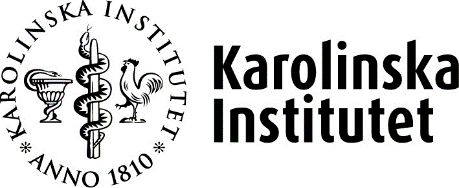 Ansökan om disputation/ Ansökan om licentiatseminariumBlankett 9; D1-D6
D1Disputation             Licentiatseminarium Disputation             Licentiatseminarium Disputation             Licentiatseminarium Instruktioner till blankett   Ansökan skickas till disputation@ki.se Instruktioner till blankett   Ansökan skickas till disputation@ki.se Instruktioner till blankett   Ansökan skickas till disputation@ki.se FörnamnEfternamnPersonnummer (ååmmdd-xxxx)Personnummer (ååmmdd-xxxx)InstitutionAvdelning/enhetAvdelning/enhetAvdelning/enhetTelefonnummerE-post (hit skickas beslut)E-post (hit skickas beslut)KI-ID Avhandlingens titelTotalt antal delarbeten i avhandlingen:    varav antal publicerade eller accepterade för publicering:    Datum (åå-mm-dd) Lokal, besöksadressOrdförande vid disputationen/ licentiatseminarie (Disputerad lärare vid KI. Handledare rekommenderas ej vara ordförande.)Ordförande vid disputationen/ licentiatseminarie (Disputerad lärare vid KI. Handledare rekommenderas ej vara ordförande.)Grundutbildning (t.ex. fil. mag i biokemi, läkarexamen) Önskad examensbeteckning          *(fil dr, odont dr, tekn dr) Medicine doktor     Annan*:                      licentiat Om doktoranden är antagen till ett double degree programme, kryssa för aktuellt universitet Makerere University         Nanyang Technological University (NTU)      University of Helsinki      University of Oulu    University of Tartu      KU Leuven  Om doktoranden är antagen till ett joint-degree programme, kryssa för aktuellt universitet Kungliga Tekniska HögskolanKAROLINSKA INSTITUTET
Ansökan om disputation Ansökan om licentiatseminariumDoktorandens namn: Doktorandens namn: D2HANDLEDAREHANDLEDAREHANDLEDAREHANDLEDAREHuvudhandledare	 Ej svensktalandeHuvudhandledare	 Ej svensktalandeHuvudhandledare	 Ej svensktalandeHuvudhandledare	 Ej svensktalandeNamn Namn E-post (hit skickas beslutet)E-post (hit skickas beslutet)Institution, avdelning/enhet, universitet (samtliga affilieringar)Institution vid KI  Övriga affilieringar      Institution, avdelning/enhet, universitet (samtliga affilieringar)Institution vid KI  Övriga affilieringar      Institution, avdelning/enhet, universitet (samtliga affilieringar)Institution vid KI  Övriga affilieringar      Institution, avdelning/enhet, universitet (samtliga affilieringar)Institution vid KI  Övriga affilieringar      TelefonnummerTelefonnummerTelefonnummerTelefonnummerOm beslut istället ska skickas till någon av bihandledarna: Om beslut istället ska skickas till någon av bihandledarna: Om beslut istället ska skickas till någon av bihandledarna: Om beslut istället ska skickas till någon av bihandledarna: BihandledareBihandledareBihandledareBihandledareNamn Namn E-postE-postInstitution, avdelning/enhet, universitet (samtliga affilieringar)Om affiliering finns vid KI  Övriga affilieringar       Institution, avdelning/enhet, universitet (samtliga affilieringar)Om affiliering finns vid KI  Övriga affilieringar       Institution, avdelning/enhet, universitet (samtliga affilieringar)Om affiliering finns vid KI  Övriga affilieringar       Institution, avdelning/enhet, universitet (samtliga affilieringar)Om affiliering finns vid KI  Övriga affilieringar       BihandledareBihandledareBihandledareBihandledareNamn Namn E-postE-postInstitution, avdelning/enhet, universitet (samtliga affilieringar)Om affiliering finns vid KI  Övriga affilieringar       Institution, avdelning/enhet, universitet (samtliga affilieringar)Om affiliering finns vid KI  Övriga affilieringar       Institution, avdelning/enhet, universitet (samtliga affilieringar)Om affiliering finns vid KI  Övriga affilieringar       Institution, avdelning/enhet, universitet (samtliga affilieringar)Om affiliering finns vid KI  Övriga affilieringar       BihandledareBihandledareBihandledareBihandledareNamn Namn E-postE-postInstitution, avdelning/enhet, universitet (samtliga affilieringar)Om affiliering finns vid KI  Övriga affilieringar       Institution, avdelning/enhet, universitet (samtliga affilieringar)Om affiliering finns vid KI  Övriga affilieringar       Institution, avdelning/enhet, universitet (samtliga affilieringar)Om affiliering finns vid KI  Övriga affilieringar       Institution, avdelning/enhet, universitet (samtliga affilieringar)Om affiliering finns vid KI  Övriga affilieringar       BihandledareBihandledareBihandledareBihandledareNamn Namn E-postE-postInstitution, avdelning/enhet, universitet (samtliga affilieringar)Om affiliering finns vid KI  Övriga affilieringar       Institution, avdelning/enhet, universitet (samtliga affilieringar)Om affiliering finns vid KI  Övriga affilieringar       Institution, avdelning/enhet, universitet (samtliga affilieringar)Om affiliering finns vid KI  Övriga affilieringar       Institution, avdelning/enhet, universitet (samtliga affilieringar)Om affiliering finns vid KI  Övriga affilieringar       KAROLINSKA INSTITUTET
Ansökan om disputation Ansökan om licentiatseminariumKAROLINSKA INSTITUTET
Ansökan om disputation Ansökan om licentiatseminariumDoktorandens namn: Doktorandens namn: D3BETYGSNÄMND BETYGSNÄMND BETYGSNÄMND BETYGSNÄMND BETYGSNÄMND För regler kring betygsnämndens sammansättning, se blankettinstruktionerna under D3.Samordnare i betygsnämnden (får inte tillhöra samma institution som doktoranden, huvudhandledaren eller någon av bihandledarna)  Ej svensktalandeFör regler kring betygsnämndens sammansättning, se blankettinstruktionerna under D3.Samordnare i betygsnämnden (får inte tillhöra samma institution som doktoranden, huvudhandledaren eller någon av bihandledarna)  Ej svensktalandeFör regler kring betygsnämndens sammansättning, se blankettinstruktionerna under D3.Samordnare i betygsnämnden (får inte tillhöra samma institution som doktoranden, huvudhandledaren eller någon av bihandledarna)  Ej svensktalandeFör regler kring betygsnämndens sammansättning, se blankettinstruktionerna under D3.Samordnare i betygsnämnden (får inte tillhöra samma institution som doktoranden, huvudhandledaren eller någon av bihandledarna)  Ej svensktalandeFör regler kring betygsnämndens sammansättning, se blankettinstruktionerna under D3.Samordnare i betygsnämnden (får inte tillhöra samma institution som doktoranden, huvudhandledaren eller någon av bihandledarna)  Ej svensktalandeNamn Namn Namn Akademisk titel (ska vara docent eller professor) Docent  Professor   Annan#     Akademisk titel (ska vara docent eller professor) Docent  Professor   Annan#     Universitet, institutionUniversitet, institutionUniversitet, institutionOm affiliering finns vid KI Om affiliering finns vid KI TelefonnummerE-postE-postE-postE-postUtförlig beskrivning av vetenskaplig kompetens inom avhandlingens ämnesområde Utförlig beskrivning av vetenskaplig kompetens inom avhandlingens ämnesområde Utförlig beskrivning av vetenskaplig kompetens inom avhandlingens ämnesområde Utförlig beskrivning av vetenskaplig kompetens inom avhandlingens ämnesområde Utförlig beskrivning av vetenskaplig kompetens inom avhandlingens ämnesområde Ledamot i betygsnämnden  Ej svensktalandeLedamot i betygsnämnden  Ej svensktalandeLedamot i betygsnämnden  Ej svensktalandeLedamot i betygsnämnden  Ej svensktalandeLedamot i betygsnämnden  Ej svensktalandeNamn Namn Namn Akademisk titel (ska vara docent eller professor) Docent  Professor   Annan#     Akademisk titel (ska vara docent eller professor) Docent  Professor   Annan#     Universitet, institutionUniversitet, institutionUniversitet, institutionOm affiliering finns vid KI Om affiliering finns vid KI TelefonnummerE-postE-postE-postE-postUtförlig beskrivning av vetenskaplig kompetens inom avhandlingens ämnesområde Utförlig beskrivning av vetenskaplig kompetens inom avhandlingens ämnesområde Utförlig beskrivning av vetenskaplig kompetens inom avhandlingens ämnesområde Utförlig beskrivning av vetenskaplig kompetens inom avhandlingens ämnesområde Utförlig beskrivning av vetenskaplig kompetens inom avhandlingens ämnesområde Ledamot i betygsnämnden  Ej svensktalandeLedamot i betygsnämnden  Ej svensktalandeLedamot i betygsnämnden  Ej svensktalandeLedamot i betygsnämnden  Ej svensktalandeLedamot i betygsnämnden  Ej svensktalandeNamn Namn Namn Akademisk titel (ska vara docent eller professor) Docent  Professor   Annan#     Akademisk titel (ska vara docent eller professor) Docent  Professor   Annan#     Universitet, institutionUniversitet, institutionUniversitet, institutionOm affiliering finns vid KI Om affiliering finns vid KI TelefonnummerE-postE-postE-postE-postUtförlig beskrivning av vetenskaplig kompetens inom avhandlingens ämnesområde Utförlig beskrivning av vetenskaplig kompetens inom avhandlingens ämnesområde Utförlig beskrivning av vetenskaplig kompetens inom avhandlingens ämnesområde Utförlig beskrivning av vetenskaplig kompetens inom avhandlingens ämnesområde Utförlig beskrivning av vetenskaplig kompetens inom avhandlingens ämnesområde KAROLINSKA INSTITUTET
Ansökan om disputationDoktorandens namn: Doktorandens namn: D3                                           OPPONENTOpponent (gäller ej för licentiatseminarium)                                            OPPONENTOpponent (gäller ej för licentiatseminarium)                                            OPPONENTOpponent (gäller ej för licentiatseminarium)                                            OPPONENTOpponent (gäller ej för licentiatseminarium) Namn Namn Akademisk titel (ska vara disputerad eller välmeriterad professor)Akademisk titel (ska vara disputerad eller välmeriterad professor)Universitet, institutionUniversitet, institutionE-postE-postUtförlig beskrivning av vetenskaplig kompetens inom avhandlingens ämnesområde Utförlig beskrivning av vetenskaplig kompetens inom avhandlingens ämnesområde Utförlig beskrivning av vetenskaplig kompetens inom avhandlingens ämnesområde Utförlig beskrivning av vetenskaplig kompetens inom avhandlingens ämnesområde KAROLINSKA INSTITUTET
Ansökan om disputation Ansökan om licentiatseminariumDoktorandens namn: D4 (1)FÖRTECKNING ÖVER DELARBETEN OCH ETIKTILLSTÅNDFÖRTECKNING ÖVER DELARBETEN OCH ETIKTILLSTÅNDFÖRTECKNING ÖVER DELARBETEN OCH ETIKTILLSTÅNDSamtliga författare (doktorandens namn i VERSALER)Titel  Publicerat: Tidskrift, år, vol., sid:       Accepterat (utan förbehåll) för publikation (styrks med brev från tidskrift)       Manuskript/inskickatDiarienummer (eller liknande) eller motivering varför etiktillstånd inte krävsAbstract Delarbetet kommer INTE att ingå i någon annans avhandling Delarbetet ingår i följande persons avhandling (namn, universitet):       Delarbetet kommer ev. att ingå i följande persons avhandling (namn, universitet):      a) Vetenskaplig hypotes/frågeställning:b) Studiedesign:c) Genererande, analys och kommunikation av resultat:d) Författande av manuskript och korrespondens med tidskrift:KAROLINSKA INSTITUTET
Ansökan om disputationAnsökan om licentiatseminariumDoktorandens namn: D4 (2)FÖRTECKNING ÖVER DELARBETEN OCH ETIKTILLSTÅNDFÖRTECKNING ÖVER DELARBETEN OCH ETIKTILLSTÅNDFÖRTECKNING ÖVER DELARBETEN OCH ETIKTILLSTÅNDSamtliga författare (doktorandens namn i VERSALER)Titel  Publicerat: Tidskrift, år, vol., sid:       Accepterat (utan förbehåll) för publikation (styrks med brev från tidskrift)       Manuskript/inskickatDiarienummer (eller liknande) eller motivering varför etiktillstånd inte krävsAbstract Delarbetet kommer INTE att ingå i någon annans avhandling Delarbetet ingår i följande persons avhandling (namn, universitet):       Delarbetet kommer ev. att ingå i följande persons avhandling (namn, universitet):      a) Vetenskaplig hypotes/frågeställning:b) Studiedesign:c) Genererande, analys och kommunikation av resultat:d) Författande av manuskript och korrespondens med tidskrift:KAROLINSKA INSTITUTET
Ansökan om disputation Ansökan om licentiatseminariumDoktorandens namn: D4 (3)FÖRTECKNING ÖVER DELARBETEN OCH ETIKTILLSTÅNDFÖRTECKNING ÖVER DELARBETEN OCH ETIKTILLSTÅNDFÖRTECKNING ÖVER DELARBETEN OCH ETIKTILLSTÅNDSamtliga författare (doktorandens namn i VERSALER)Titel  Publicerat: Tidskrift, år, vol., sid:       Accepterat (utan förbehåll) för publikation (styrks med brev från tidskrift)       Manuskript/inskickatDiarienummer (eller liknande) eller motivering varför etiktillstånd inte krävsAbstract Delarbetet kommer INTE att ingå i någon annans avhandling Delarbetet ingår i följande persons avhandling (namn, universitet):       Delarbetet kommer ev. att ingå i följande persons avhandling (namn, universitet):      a) Vetenskaplig hypotes/frågeställning:b) Studiedesign:c) Genererande, analys och kommunikation av resultat:d) Författande av manuskript och korrespondens med tidskrift:KAROLINSKA INSTITUTET
Ansökan om disputation Ansökan om licentiatseminariumDoktorandens namn: D4 (4)FÖRTECKNING ÖVER DELARBETEN OCH ETIKTILLSTÅNDFÖRTECKNING ÖVER DELARBETEN OCH ETIKTILLSTÅNDFÖRTECKNING ÖVER DELARBETEN OCH ETIKTILLSTÅNDSamtliga författare (doktorandens namn i VERSALER)Titel  Publicerat: Tidskrift, år, vol., sid:       Accepterat (utan förbehåll) för publikation (styrks med brev från tidskrift)       Manuskript/inskickatDiarienummer (eller liknande) eller motivering varför etiktillstånd inte krävsAbstract Delarbetet kommer INTE att ingå i någon annans avhandling Delarbetet ingår i följande persons avhandling (namn, universitet):       Delarbetet kommer ev. att ingå i följande persons avhandling (namn, universitet):      a) Vetenskaplig hypotes/frågeställning:b) Studiedesign:c) Genererande, analys och kommunikation av resultat:d) Författande av manuskript och korrespondens med tidskrift:KAROLINSKA INSTITUTET
Ansökan om disputation Ansökan om licentiatseminariumDoktorandens namn: D4 (5)FÖRTECKNING ÖVER DELARBETEN OCH ETIKTILLSTÅNDFÖRTECKNING ÖVER DELARBETEN OCH ETIKTILLSTÅNDFÖRTECKNING ÖVER DELARBETEN OCH ETIKTILLSTÅNDSamtliga författare (doktorandens namn i VERSALER)Titel  Publicerat: Tidskrift, år, vol., sid:       Accepterat (utan förbehåll) för publikation (styrks med brev från tidskrift)       Manuskript/inskickatDiarienummer (eller liknande) eller motivering varför etiktillstånd inte krävsAbstract Delarbetet kommer INTE att ingå i någon annans avhandling Delarbetet ingår i följande persons avhandling (namn, universitet):       Delarbetet kommer ev. att ingå i följande persons avhandling (namn, universitet):      a) Vetenskaplig hypotes/frågeställning:b) Studiedesign:c) Genererande, analys och kommunikation av resultat:d) Författande av manuskript och korrespondens med tidskrift:KAROLINSKA INSTITUTET
Ansökan om disputation Ansökan om licentiatseminariumDoktorandens namn: D4 (prel.res)Dnr (eller liknande) KAROLINSKA INSTITUTET
Ansökan om disputation Ansökan om licentiatseminariumKAROLINSKA INSTITUTET
Ansökan om disputation Ansökan om licentiatseminariumDoktorandens namn: D5JÄVSDEKLARATION JÄVSDEKLARATION JÄVSDEKLARATION JÄVSDEKLARATION Härmed intygas att de föreslagna betygsnämndsledamöterna och föreslagen opponent, se blankettsida D3, är opartiska, objektiva och utan bindningar till doktorand, handledare eller projekt. Jäv föreligger vid alla vetenskapliga samarbeten som ägt rum under senaste 5-årsperioden, räknat från det att ansökan om disputation lämnats in.Jäv kan föreligga under en längre tid än fem år om ett nära samarbete förekommit, t.ex. ett större antal (tvåsiffrigt enligt disputationskommitténs praxis) gemensamma publikationer, forskaranslag och ansökningar, delat handledarskap eller liknande.Doktorand-handledarförhållande bedöms som jäv oavsett hur lång tid tillbaka samarbetet ägt rum. Även annat samarbete som ligger längre tillbaka än fem år kan, om samarbetet har varit nära, gör personen olämplig som granskare. OBS! Vid upptäckt av sampublikation (inklusive multicenterstudier och review-artiklar) de senaste fem åren avslås ansökan, om inte en skrivelse bifogas som beskriver varför jäv inte ska anses föreligga trots sådan sampublikation. Sök efter gemensamma publikationer (t.ex. i PubMed-databasen) för samtliga handledare innan ansökan lämnas in.  Ett brev finns bifogat med förklaring till varför vi INTE anser att jäv föreligger trots sampublikation de senaste fem åren.Om digital signering används är det viktigt att namn anges i blanketten.Härmed intygas att de föreslagna betygsnämndsledamöterna och föreslagen opponent, se blankettsida D3, är opartiska, objektiva och utan bindningar till doktorand, handledare eller projekt. Jäv föreligger vid alla vetenskapliga samarbeten som ägt rum under senaste 5-årsperioden, räknat från det att ansökan om disputation lämnats in.Jäv kan föreligga under en längre tid än fem år om ett nära samarbete förekommit, t.ex. ett större antal (tvåsiffrigt enligt disputationskommitténs praxis) gemensamma publikationer, forskaranslag och ansökningar, delat handledarskap eller liknande.Doktorand-handledarförhållande bedöms som jäv oavsett hur lång tid tillbaka samarbetet ägt rum. Även annat samarbete som ligger längre tillbaka än fem år kan, om samarbetet har varit nära, gör personen olämplig som granskare. OBS! Vid upptäckt av sampublikation (inklusive multicenterstudier och review-artiklar) de senaste fem åren avslås ansökan, om inte en skrivelse bifogas som beskriver varför jäv inte ska anses föreligga trots sådan sampublikation. Sök efter gemensamma publikationer (t.ex. i PubMed-databasen) för samtliga handledare innan ansökan lämnas in.  Ett brev finns bifogat med förklaring till varför vi INTE anser att jäv föreligger trots sampublikation de senaste fem åren.Om digital signering används är det viktigt att namn anges i blanketten.Härmed intygas att de föreslagna betygsnämndsledamöterna och föreslagen opponent, se blankettsida D3, är opartiska, objektiva och utan bindningar till doktorand, handledare eller projekt. Jäv föreligger vid alla vetenskapliga samarbeten som ägt rum under senaste 5-årsperioden, räknat från det att ansökan om disputation lämnats in.Jäv kan föreligga under en längre tid än fem år om ett nära samarbete förekommit, t.ex. ett större antal (tvåsiffrigt enligt disputationskommitténs praxis) gemensamma publikationer, forskaranslag och ansökningar, delat handledarskap eller liknande.Doktorand-handledarförhållande bedöms som jäv oavsett hur lång tid tillbaka samarbetet ägt rum. Även annat samarbete som ligger längre tillbaka än fem år kan, om samarbetet har varit nära, gör personen olämplig som granskare. OBS! Vid upptäckt av sampublikation (inklusive multicenterstudier och review-artiklar) de senaste fem åren avslås ansökan, om inte en skrivelse bifogas som beskriver varför jäv inte ska anses föreligga trots sådan sampublikation. Sök efter gemensamma publikationer (t.ex. i PubMed-databasen) för samtliga handledare innan ansökan lämnas in.  Ett brev finns bifogat med förklaring till varför vi INTE anser att jäv föreligger trots sampublikation de senaste fem åren.Om digital signering används är det viktigt att namn anges i blanketten.Härmed intygas att de föreslagna betygsnämndsledamöterna och föreslagen opponent, se blankettsida D3, är opartiska, objektiva och utan bindningar till doktorand, handledare eller projekt. Jäv föreligger vid alla vetenskapliga samarbeten som ägt rum under senaste 5-årsperioden, räknat från det att ansökan om disputation lämnats in.Jäv kan föreligga under en längre tid än fem år om ett nära samarbete förekommit, t.ex. ett större antal (tvåsiffrigt enligt disputationskommitténs praxis) gemensamma publikationer, forskaranslag och ansökningar, delat handledarskap eller liknande.Doktorand-handledarförhållande bedöms som jäv oavsett hur lång tid tillbaka samarbetet ägt rum. Även annat samarbete som ligger längre tillbaka än fem år kan, om samarbetet har varit nära, gör personen olämplig som granskare. OBS! Vid upptäckt av sampublikation (inklusive multicenterstudier och review-artiklar) de senaste fem åren avslås ansökan, om inte en skrivelse bifogas som beskriver varför jäv inte ska anses föreligga trots sådan sampublikation. Sök efter gemensamma publikationer (t.ex. i PubMed-databasen) för samtliga handledare innan ansökan lämnas in.  Ett brev finns bifogat med förklaring till varför vi INTE anser att jäv föreligger trots sampublikation de senaste fem åren.Om digital signering används är det viktigt att namn anges i blanketten.Doktorand, namnDatum NamnteckningDatum NamnteckningDatum NamnteckningHuvudhandledare, namnDatum                         NamnteckningDatum                         NamnteckningDatum                         NamnteckningBihandledare, namnDatum                         NamnteckningDatum                         NamnteckningDatum                         NamnteckningBihandledare, namnDatum                         NamnteckningDatum                         NamnteckningDatum                         NamnteckningBihandledare, namnDatum                         NamnteckningDatum                         NamnteckningDatum                         NamnteckningBihandledare, namnDatum                         NamnteckningDatum                         NamnteckningDatum                         NamnteckningKAROLINSKA INSTITUTET
Ansökan om disputation Ansökan om licentiatseminariumDoktorandens namn: D6Jag har som institutionens studierektor granskat genomgångna kurser och andra poänggivande moment och bedömt att det överensstämmer med den allmänna studieplanen (Om studierektor är handledare till doktoranden i fråga ska biträdande studierektor skriva under).Datum                                          Namn                                                                                    NamnteckningAnsökan tillstyrkes av institutionens prefekt. (Om prefekten är handledare till doktoranden i fråga ska biträdande prefekt skriva under).Datum                                              Namn                                                                                              Namnteckning Jag ansöker härmed om att få disputera/licentiatseminarium vid Karolinska InstitutetDatum                                     Namn                                                                                      Namnteckning